ДЕКРЕТ ПРЕЗИДЕНТА РЕСПУБЛИКИ БЕЛАРУСЬ24 ноября 2006 г. № 18О дополнительных мерах по государственной защите детей в неблагополучных семьяхВ целях обеспечения защиты прав и законных интересов детей в неблагополучных семьях, повышения ответственности родителей, не выполняющих обязанностей по воспитанию и содержанию своих детей, и в соответствии с частью третьей статьи 101 Конституции Республики Беларусь постановляю:1. Дети подлежат государственной защите и помещению на государственное обеспечение* в случае, если установлено, что родители (единственный родитель) ведут аморальный образ жизни, что оказывает вредное воздействие на детей, являются хроническими алкоголиками или наркоманами либо иным образом ненадлежаще выполняют свои обязанности по воспитанию и содержанию детей, в связи с чем они находятся в социально опасном положении.Государственные органы, иные организации, граждане, располагающие сведениями о детях, указанных в части первой настоящего пункта, обязаны немедленно сообщить об этом в комиссию по делам несовершеннолетних, орган опеки и попечительства, другие государственные организации, уполномоченные законодательством осуществлять защиту прав и законных интересов детей, по месту нахождения этих детей.При наличии оснований, указанных в части первой настоящего пункта, комиссия по делам несовершеннолетних районного (городского) исполнительного комитета, местной администрации (далее - комиссия по делам несовершеннолетних) по месту нахождения ребенка в трехдневный срок принимает решение о признании ребенка нуждающимся в государственной защите, об отобрании ребенка у родителей (единственного родителя), установлении ему статуса детей, оставшихся без попечения родителей, помещении ребенка на государственное обеспечение (далее - решение об отобрании ребенка). При вынесении решения об отобрании ребенка комиссия по делам несовершеннолетних выполняет функции органов опеки и попечительства.О принятом решении об отобрании ребенка в трехдневный срок уведомляется соответствующий прокурор. В случае выявления нарушений законодательства при вынесении данного решения прокурор в трехдневный срок после получения этого решения обязан внести представление о его отмене.Решение об отобрании ребенка является обязательным для исполнения государственными органами, иными организациями, их должностными лицами, гражданами.После отобрания ребенок помещается на государственное обеспечение в порядке, установленном законодательством.3. В исключительных случаях при непосредственной угрозе жизни или здоровью ребенка решение о немедленном отобрании его вправе принимать орган опеки и попечительства в соответствии с частью второй статьи 85 Кодекса Республики Беларусь о браке и семье.4. Комиссия по делам несовершеннолетних после вынесения решения об отобрании ребенка обязана:в шестимесячный срок принять соответствующее решение:об обращении в суд с иском о лишении родителей (единственного родителя) родительских прав.Иск в суд о лишении родителей (единственного родителя) родительских прав в случае, предусмотренном в абзаце пятом части первой настоящего пункта, могут предъявить также прокурор, опекун, попечитель ребенка, комиссия по делам несовершеннолетних, иные организации, уполномоченные законодательством осуществлять защиту прав и законных интересов детей.Управления юстиции областных (Минского городского) исполнительных комитетов в необходимых случаях обязаны оказывать правовую помощь указанным государственным органам (организациям) при предъявлении в суды исков о лишении родителей (единственного родителя) родительских прав.5. Руководитель районного (городского) исполнительного комитета, местной администрации обязан не позднее двух недель со дня вынесения комиссией по делам несовершеннолетних решения об отобрании ребенка утвердить план защиты прав и законных интересов ребенка. В данном плане определяется комплекс мероприятий по восстановлению семьи. План защиты прав и законных интересов ребенка является обязательным для исполнения государственными органами, иными организациями, их должностными лицами.Со дня принятия комиссией по делам несовершеннолетних решения об отобрании ребенка родителям ребенка прекращается выплата государственных пособий семьям, воспитывающим детей.Пенсия, назначенная ребенку, выплачивается в установленном законодательством порядке.отобрания у них детей по решению комиссии по делам несовершеннолетних;отобрания у них детей на основании решения суда без лишения родительских прав;лишения их родительских прав;нахождения их в розыске, лечебно-трудовых профилакториях или в местах содержания под стражей;отбывания наказания в учреждениях, исполняющих наказание в виде лишения свободы, ограничения свободы, ареста.За несовершеннолетних родителей расходы по содержанию детей возмещаются родителями, усыновителями этих несовершеннолетних родителей. При отсутствии родителей, усыновителей, а также в случае непогашения расходов по содержанию детей родителями (усыновителями) возмещение указанных расходов, начиная со дня помещения ребенка на государственное обеспечение, осуществляется несовершеннолетними родителями после достижения совершеннолетия либо с момента приобретения ими до достижения совершеннолетия дееспособности в полном объеме.В случае уклонения работающего обязанного лица от возмещения расходов по содержанию детей, указанные расходы взыскиваются с него на основании исполнительной надписи нотариуса.Взыскателями расходов по содержанию детей являются:управления (отделы) образования - в случаях, когда дети находятся на государственном обеспечении в детских домах семейного типа, опекунских семьях, приемных семьях;В интересах взыскателей расходов по содержанию детей с требованием о взыскании таких расходов вправе обратиться прокурор, в том числе по просьбе взыскателей.При этом взыскатели расходов по содержанию детей представляют следующие документы:копию свидетельства о рождении ребенка либо иные документы, подтверждающие происхождение ребенка от обязанного лица, засвидетельствованные взыскателем;копии документов о лишении родительских прав, об отобрании детей или иных документов, на основании которых ребенок помещен на государственное обеспечение, засвидетельствованные взыскателем;справку с места работы обязанного лица (представляется нотариусу).11. Требования о взыскании расходов по содержанию детей могут быть предъявлены в суд по месту нахождения взыскателя данных расходов, а также по месту жительства обязанного лица либо по месту нахождения детей на государственном обеспечении.Определение о судебном приказе выносится судом в трехдневный срок со дня поступления заявления о взыскании расходов по содержанию детей. В случае удовлетворения судом требований взыскателя этих расходов государственная пошлина взыскивается с обязанного лица в размере одной базовой величины. Уведомление обязанного лица о вынесении в отношении его определения о судебном приказе о взыскании расходов по содержанию детей направляется судом по последнему известному месту жительства этого лица и считается надлежащим.12. Взыскание расходов по содержанию детей обращается на заработную плату и приравненные к ней в соответствии с Гражданским процессуальным кодексом Республики Беларусь доходы, а также на имущество обязанного лица.Заработная плата обязанных лиц, находящихся в местах лишения свободы или в лечебно-трудовых профилакториях, направляется на погашение расходов по содержанию детей и исполнение иных обязательств обязанного лица в размерах, необходимых для ежемесячного погашения указанных обязательств. Очередность удержаний определяется в соответствии с законодательством.Названные лица должны обеспечивать полное исполнение ежемесячных обязательств по возмещению расходов по содержанию детей.Обязанным лицам запрещается отчуждать принадлежащее им недвижимое имущество, подлежащее государственной регистрации, и транспортные средства.При получении судебного постановления или исполнительной надписи нотариуса о взыскании названных расходов судебный исполнитель незамедлительно принимает меры по наложению ареста на имущество, указанное в части пятой настоящего пункта, и на иное имущество обязанного лица.При недостаточности денежных средств на погашение расходов по содержанию детей взыскание обращается на имущество обязанного лица в соответствии с Гражданским процессуальным кодексом Республики Беларусь.Судебное постановление о трудоустройстве обязанного лица является основанием для увольнения его с работы.15. По искам местных исполнительных и распорядительных органов либо уполномоченных ими организаций обязанные лица могут быть выселены в судебном порядке из занимаемых жилых помещений государственного и частного жилищного фонда с предоставлением других жилых помещений меньшей площади и (или) уступающих им по своим потребительским качествам, в том числе вне пределов данного населенного пункта, на срок, указанный в решении суда.С лицами, выселенными из занимаемых жилых помещений в соответствии с частью первой настоящего пункта, заключается срочный договор найма жилого помещения государственного жилищного фонда. Срок такого договора может быть продлен по решению суда. При отказе обязанных лиц освободить занимаемые жилые помещения по истечении срока договора найма жилого помещения государственного жилищного фонда они в судебном порядке переселяются в ранее занимаемые жилые помещения.Жилые помещения, из которых выселены обязанные лица, закрепляются за их детьми в порядке, установленном Советом Министров Республики Беларусь, и подлежат сдаче по договорам найма (поднайма) другим лицам для проживания в соответствии с пунктом 16 настоящего Декрета.Средства, полученные от сдачи жилых помещений по договору найма (поднайма), не подлежат обложению подоходным налогом с физических лиц и перечисляются в порядке и на условиях, определяемых Советом Министров Республики Беларусь, на погашение обязанными лицами, являющимися собственниками (нанимателями) жилых помещений, расходов по содержанию детей. Очередность удержаний с таких лиц по иным исполнительным документам определяется законодательством.Жилые помещения, принадлежащие на праве собственности обязанным лицам, сдаются по договору найма. При этом для сдачи жилого помещения, принадлежащего обязанному лицу на праве собственности, не требуется доверенность такого лица.Размер платы по договору найма жилых помещений, принадлежащих обязанным лицам на праве собственности, определяется по соглашению сторон с включением в нее платы за пользование жилым помещением, техническое обслуживание, обязательных ежемесячных отчислений на капитальный ремонт, платы за коммунальные услуги, рассчитанных в соответствии с жилищным законодательством (далее - плата за пользование жилым помещением и коммунальные услуги).Жилые помещения, занимаемые обязанными лицами по договору найма жилого помещения государственного жилищного фонда, подлежат сдаче по договору поднайма в порядке, установленном жилищным законодательством, с взиманием платы за поднаем, а также платы за пользование жилым помещением и коммунальные услуги.Размер платы за поднаем данных жилых помещений определяется исходя из размера базовой ставки платы за поднаем таких жилых помещений, устанавливаемой Советом Министров Республики Беларусь, с применением коэффициентов, определяемых облисполкомами и Минским горисполкомом в зависимости от места нахождения жилого помещения.Срок действия договоров, указанных в частях третьей и пятой настоящего пункта, определяется периодом временного отсутствия обязанных лиц или периодом нахождения их детей на государственном обеспечении. Названные договоры прекращаются до истечения их срока в случае необходимости предоставления жилых помещений детям обязанных лиц для проживания.Для обеспечения сохранности имеющегося в жилых помещениях имущества, принадлежащего обязанному лицу или членам его семьи, комиссией, создаваемой местным исполнительным и распорядительным органом, составляется опись, в соответствии с которой имущество передается по договору хранения лицам, вселяемым в жилое помещение по договору найма (поднайма). Договор хранения имущества заключается одновременно с заключением договора найма (поднайма) жилого помещения.Расходы по розыску возмещаются разыскиваемыми обязанными лицами.19. Средства, перечисляемые родителями в добровольном порядке либо взысканные по судебному постановлению или исполнительной надписи нотариуса в счет возмещения расходов по содержанию детей, перечисляются на текущие счета по учету бюджетных средств:учреждений образования, финансируемых через управления образования облисполкомов, комитет по образованию Минского горисполкома, Министерство образования, иные республиканские органы государственного управления, в которых находятся дети обязанных лиц;домов ребенка, в которых находятся дети обязанных лиц.21. Руководители и другие работники учреждений образования, здравоохранения, органов внутренних дел, иных государственных органов и организаций несут дисциплинарную ответственность в соответствии с законодательством о труде вплоть до освобождения от занимаемой должности за несообщение о ставших известными им фактах о ненадлежащем выполнении родителями обязанностей по воспитанию и содержанию детей.22. Совету Министров Республики Беларусь:22.1. до 1 января 2007 г.:определить порядок признания детей нуждающимися в государственной защите;определить порядок предоставления детям, нуждающимся в государственной защите, статуса детей, оставшихся без попечения родителей, и утраты этого статуса, а также порядок возврата таких детей родителям;утвердить по согласованию с Президентом Республики Беларусь положение о трудоустройстве обязанных лиц;установить порядок закрепления временно свободных жилых помещений обязанных лиц за их детьми, находящимися на государственном обеспечении;определить правила проставления в документах обязанных лиц, удостоверяющих их личность, отметки об обязанности этих лиц возмещать расходы по содержанию детей;установить размер базовой ставки платы за поднаем жилых помещений, сдаваемых в соответствии с пунктом 16 настоящего Декрета;определить порядок и условия перечисления сумм, получаемых от сдачи жилых помещений обязанных лиц, являющихся собственниками (нанимателями) данных помещений, на погашение расходов по содержанию детей;обеспечить приведение нормативных правовых актов в соответствие с настоящим Декретом и принять иные меры по его реализации;22.2. совместно с Национальным центром законопроектной деятельности при Президенте Республики Беларусь в двухмесячный срок разработать и в установленном порядке внести в Палату представителей Национального собрания Республики Беларусь проект закона о внесении изменений и дополнений в некоторые законы по вопросам, вытекающим из положений данного Декрета;22.3. совместно с облисполкомами в шестимесячный срок принять меры по укреплению материально-технической и производственной базы организаций уголовно-исполнительной системы и лечебно-трудовых профилакториев Министерства внутренних дел.23. Министерству образования совместно с Министерством внутренних дел, Министерством здравоохранения и Министерством труда и социальной защиты обеспечить учет детей, нуждающихся в государственной защите.24. Министерству юстиции в двухмесячный срок создать банк данных о лицах, обязанных по решению суда возмещать расходы по содержанию детей.25. Министерству информации, Национальной государственной телерадиокомпании совместно с заинтересованными активизировать работу государственных средств массовой информации по популяризации традиционных семейных ценностей, здорового образа жизни, созданию нетерпимого отношения к родителям, уклоняющимся от воспитания и содержания своих детей, допускающим в отношении их жестокость и насилие.26. Облисполкомам и Минскому горисполкому:в двухмесячный срок:разработать комплекс мер по реализации настоящего Декрета;определить перечень организаций независимо от форм собственности для трудоустройства обязанных лиц;предусмотреть рабочие места для трудоустройства обязанных лиц, отбывающих наказание в виде ограничения свободы;постоянно оказывать содействие Департаменту исполнения наказаний Министерства внутренних дел в предоставлении рабочих мест лицам, находящимся в лечебно-трудовых профилакториях или местах лишения свободы.27. Федерации профсоюзов Беларуси, общественному объединению «Белорусский республиканский союз молодежи» и другим общественным объединениям принимать активное участие в проведении профилактической и воспитательной работы в организациях, где работают обязанные лица, а также лица, имеющие несовершеннолетних детей и злоупотребляющие спиртными напитками, употребляющие наркотические средства.29. Трудоустройство неработающих обязанных лиц в соответствии с настоящим Декретом в случаях, когда в отношении этих лиц вынесены судебные решения до вступления в силу этого Декрета, осуществляется на основании определения суда, выносимого в целях обеспечения совершения исполнительных действий. Верховному Суду принять меры по организации работы судов в соответствии с частью первой настоящего пункта, обеспечив ее завершение до 1 февраля 2007 г.30. Настоящий Декрет вступает в силу с 1 января 2007 г., за исключением частей пятнадцатой и шестнадцатой пункта 14, пунктов 22-29 и данного пункта, является временным и согласно части третьей статьи 101 Конституции Республики Беларусь представляется на рассмотрение Национального собрания Республики Беларусь.Положения частей пятнадцатой и шестнадцатой пункта 14 вводятся в действие со дня вступления в силу закона о внесении изменений и дополнений в законы по вопросам, вытекающим из положений настоящего Декрета, а пункты 22-29 и данный пункт вступают в силу со дня официального опубликования этого Декрета.До приведения законодательства в соответствие с настоящим Декретом акты законодательства, принятые до вступления его в силу, применяются в части, не противоречащей этому Декрету.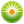 От редакции «Бизнес-Инфо»О составе и размерах расходов государства на содержание детей, находящихся на государственном обеспечении, см. постановление Совета Министров Республики Беларусь от 26.01.2009 № 94.Президент Республики БеларусьА.Лукашенко